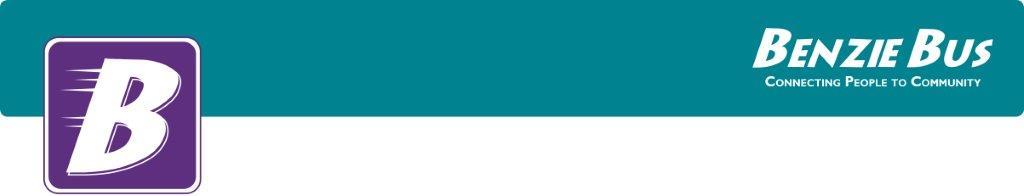 Benzie Transportation AuthorityMarketing Committee Meeting AgendaAugust 27, 2019Petals & Perks Call to OrderRoll CallApproval of AgendaApproval of June 27, 2019 Marketing Committee Meeting MinutesPublic CommentMarketingBudget Crystal Lake Express PRRecent InkOld BusinessHopthru TC Pit Spitters Youth Engagement Read and Ride June 17-August 31School Open HousesNEMT Marketing Grant from MPTANew BusinessMarketing/PR Plan for Millionth RiderCommunications Plan for 2020 MillagePublic CommentFuture Meeting Schedule Adjournment